ДОО  « Ровесник».Девиз :    «Ни шагу назад, ни шагу на месте, а только вперёд, и только все вместе!».Цель работы: воспитывать  добропорядочных граждан России, патриотов, всесторонне- развитых , культурных людей.Задачи ДОО:   стимулировать и поддерживать общественно-целевые программы и инициативы учащихся;привлекать внимание ученической общественности к проблемам детей и подростков;совершенствовать работу школьного самоуправления;сохранять и развивать школьные традиции, способствующие сплочению общешкольного коллектива.                  Направления  работы ДОО.Патриотическое Художественно-эстетическое.Экологическое.Спортивно-оздоровительное.Нравственное.Трудовое.Солнышко  ( 2-4 класс)Девиз:  « Гори, гори ясно, чтобы не погасло»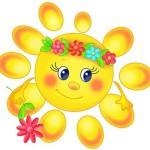 Радуга ( 5-8 класс)Девиз :  « Как спектры радуги, давайте вместе мы зажжёмся яркими лучами.»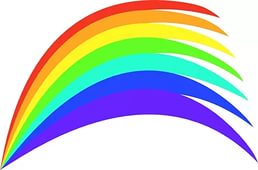 «Алые паруса» ( 9-11 класс)Девиз:   « Верьте, верьте, ребята, верьте во все чудеса. Будут ещё в вашей жизни «Алые паруса»»  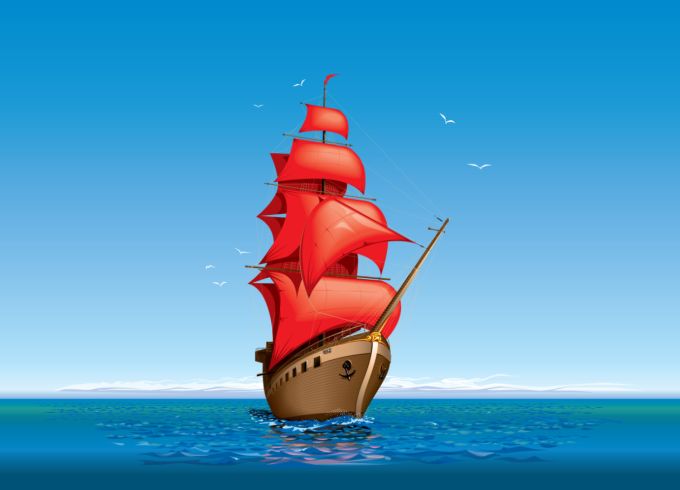 